              Speisekarte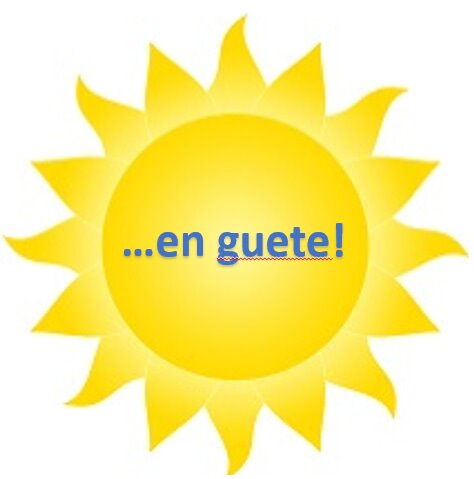 kalte und warme VorspeisenKleiner grüner Salat	  7.50Kleiner gemischter Salat	  9.00Grosser Salatteller	12.00Nüsslisalat mit Ei (saisonal) 	  9.00Minestrone / Gemüsesuppe/Bouillon	  7.00Pizza’s vom ehemaligen Pizzaiolo-Schweizermeister AlfonsoWUNSCHPIZZA mit Tomaten und Mozzarella	15.00     weitere Zutaten nach Ihrer Wahl                 pro Zutat	  1.00        Zwiebeln, Ananas, Oliven, Kapern Aubergine, Champignons, Gorgonzola,         Knoblauch, Mais, Zucchetti, Peperoni, Rucola, Salami, Salami pikante, Schinken,         Speck, Sardellen, ThonMARGERITATomaten, Mozzarella und Oregano	15.00PROSCUTTOTomaten, Mozzarella, Schinken	16.00PROSCIUTTO ET FUNGITomaten, Mozzarella, Schinken, Champignon	17.00QUATTRO STAGIONITomaten, Mozzarella, Schinken, Champignon, Peperoni, Artischocken, Oregano	19.00CAPRICCIOSATomaten, Mozzarella, Schinken, Champignon, Artischocken, Oregano	19.00TOSCANATomaten, Mozzarella, Speck, Ei, Oregano	18.00GORGONZOLA mit CherrytomatenTomaten, Mozzarella, Gorgonzola, Cherrytomaten	19.00FRUTTI DI MARETomaten, Mozzarella, Meeresfrüchte	21.00RUCOLATomaten, Mozzarella, Rohschinken, Rucola, Parmesan	21.00SPAGNOLATomaten, Mozzarella, Chorizo, Queso manchego	19.00UNIHOCKEYTomaten, Mozzarella, Schinken, Poulet Curry	18.00TONNOTomaten, Mozzarella, Thunfisch	17.00CALZONE RIPIENOTomaten, Mozzarella, Schinken, Champignon	20.00DELLO CHEF «Hausspezialität» Tomaten, Mozzarella, Rohschinken, Mozzarella, Rucola???	22.00Fleisch- und Fischgerichte, MeeresfrüchteRindsentrecôtes vom Grill mit feinem Kräuterbutter	32.00Fitnessteller mit Schweinssteak oder Pouletbrust vom Grill	24.00Schweins Cordon Bleu gross CH	24.00Schweins Cordon Bleu mittel CH	22.50Poulet Flügeli CH	18.00Beilagen dazu nach Ihrem Wunsch:	Reis, Risotto, Teigwaren oder Pommes Frites		und Saisongemüse	  5.00Pasta und RisottoSteinpilzrisotto	19.00	kleine Portion	16.00Risotto «dello Chef» mit Riesencrevetten und Knoblauch	22.00	kleine Portion	19.00Lasagne mit Rind- und Schweinehackfleich	20.00	kleine Portion	17.00Spaghetti Carbonara mit Rahm, Speck und Ei	17.00Spaghetti Michelangelo mit Tomaten, Rahm, Champignons und Schinken	18.00Spaghetti Frutti di mare mit Meeresfrüchte	19.00Pappardelle Sonne mit Pouletstreifen CH, Steinpilze, Mozzarella	21.00Riesencrevetten vom Grill	30.00Calamares-Ringe frittiert	16.00KindermenüPommes Frites - kleine Portion		  7.00Chicken Nuggets mit Pommes Frites 		14.00Deklaration:Schwein, Poulet	SchweizRind	Schweiz/Brasilien/Argentinien/UruguayThunfisch	Indischer Ozean/WildfangMeeresfrüchte/Crevetten/Calamares	Pazifischer Ozean/Wilfang oder ZuchtDessertCrema catalana «hausgemacht Chef» 	  8.00Pannacotta «hausgemacht Chef» 	  8.00Tiramisu «hausgemacht Chef» 	  9.00	(Alle drei Desserts werden frisch hergestellt. Deshalb nicht immer verfügbar)Kinderglace «Schatztruhe»		  5.50Glace Kugel (Schoko/Vanille/Kaffee/Erdbeeren/Caramel/Stracciatella/Zitrone)		pro Kugel			  3.00Alle Preise in CHF und inkl 7.7% MWST. Informationen über Zutaten in unseren Speisen, welche Allergien oder Intoleranzen auslösen können, erhalten Sie von unserem Servicepersonal.Der Geheimtipp….Pizza dello Chef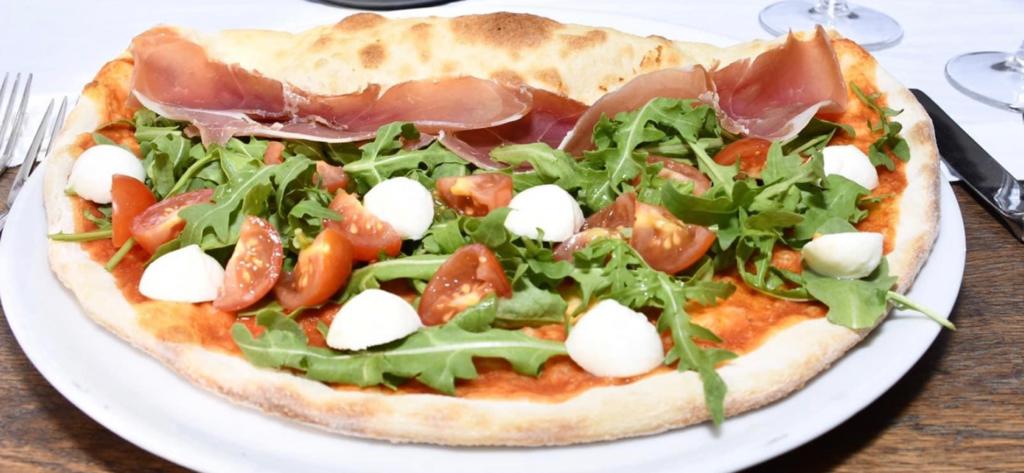 PaellaHaben Sie Lust auf Paella? 3 bis 100 Personen - ja gerne.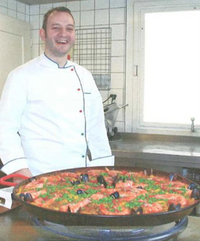 Im Freundeskreis, bei Anlässen von Familien, Vereinen oder in der Firma, ist eine echte Paella etwas ganz Besonderes.Klassisch mit Meeresfrüchten und Fisch, mit Fleisch oder gemischt – wie sie wünschen!Vorbestellung für grössere Gruppen notwendig.Preis pro Person	35.00Partyservice nach Absprache möglich.                    Weinkarte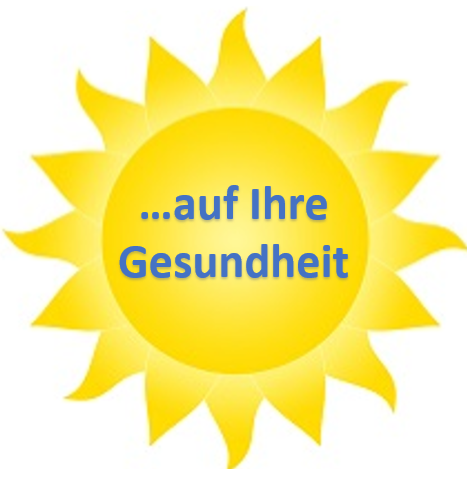 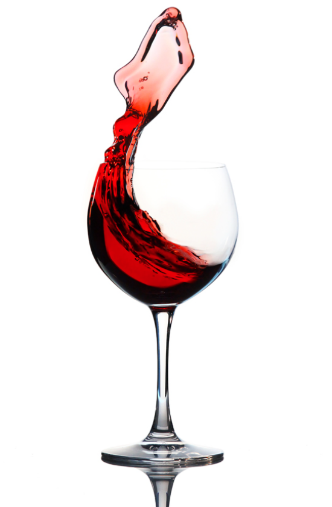 	 1 dl	    7 dl WeissweinSchweizFENDANT 	4.00	29.00Der spritzige WalliserSpanienFALA DE MIN ALBARINO RIBEIRO	5.00	38.00Galicien (Nordwest)RotweinSchweizHEIDEGGER	6.50	42.00Herrlicher Schweizer Wein aus dem Luzerner SeetalSpanienARNAIZ RIBERA DEL DUERO	5.00	39.00NordspanienTRAILARA MENICA D.O: RIAS BAIXASGalicien (Nordwest)	5.00	39.00ItalienEDIZIONE CINQUE AUTOCTONI VINO DA TAVOLA			54.00Farnese - Latium (Mitte Italien)PRIMITIVO DI MANDURIA		59.00Apulien (Süditalien)Alle Preise in CHF und inkl 7.7% MWST